Université Chahid Mustapha Ben Boulaïd Batna 2Institut des Sciences de la Terre et de l’Univers 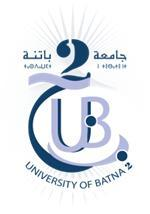 Département de GéologieAutorisation de Soutenance d’un Mémoire de MasterNous soussignés :Nom et Prénoms de l’Encadreur : …… …………………………................Grade et fonction : ……… ……………………………………………………………………….Structure de rattachement ………………………………….Encadreur de l’Etudiant(e) ou des Etudiants (es) :1.  ………… ……… Option : ……………………………………………..2.  ……………………………………………………… Option : ……………………………………………………………3. ………………………………………………………. Option : ……………………………………………………………Ayant traité(es) un mémoire de fin d’études de master dont le thème est :…………………………………………………………………………………...…………………………….............…………………………………………………………………………………..………………………………………………………..…………………………………………………………………………………………………………………………………….............Attestons que le mémoire qu’il (elle) a ou ils (elles) ont rédigé(es) a été lu et corrigé par nos soins.En qualité d’Encadreur, j’estime que les objectifs tracés dans la problématique ont été atteints et par conséquent j’autorise l’étudiant(e) ou les étudiants (es) :1.  ………… ……… Option : …………………………………2.  ……………………………………………………… Option : ……………………………………………………………3. ………………………………………………………. Option : ……………………………………………………………A déposer son ou leur mémoire en vue de soutenir devant un jury proposé par l’administration.Signature de l’Encadreur                                              Fait à ……………….  le, ..……. …………….……....